 Технический райдер группы на выезде.Moscow HooKЗвукP.A. Specifications. Суммарная мощность Р.А. системы из расчета    на 1000   мест должна быть не менее 6 kW.- Одна мониторная линия (Количество и мощность рассчитывается исходя из параметров сцены)- Стойка для нашего радио микрофона. (Желательно прямая)- Розетки на сцене (как на стейдж плане)- 3 свободных канала в основном пульте FOH, выделенных специально для нашего коллектива, которые никто не должен использовать, кроме нас на этом мероприятии. Эти каналы нужны, для подключения нашего цифрового пульта.- 3 провода XLR (Экслер). У сцены будет наш звуковой пульт, его надо будет подключить этими тремя XLR к главному пульту (FOH).- Стойка гитарная- Контакт по техническим вопросам +7(905)515-80-94 МихаилБарабаныне ниже профессиональной серии:- 2 Kick (две бочки) 22" или 20" - 1 Snare (стандарт)- 2 Alt Tom (стандарт)- 2 Flor Tom (один 16", второй 14" или 16" или 18”)Стойки- 3 стойки под тарелки, - 1 стойка под snare,- 1 стойка под Alt томы.Тарелки- стандартный сет (Crash, Ride, Hat) не ниже серий со сплавом B8 (типа Sabian B8, Piaste PST8)" Микрофоны- 7 микрофонов из барабанного набора (SHURE, AKG, SENNHEISER) + провода для нихВАЖНО Важно, чтобы на этих барабанах никто не играл на данном мероприятии до нашего выступления. РАСПОЛОЖЕНИЕ на сцене (Stage plane) 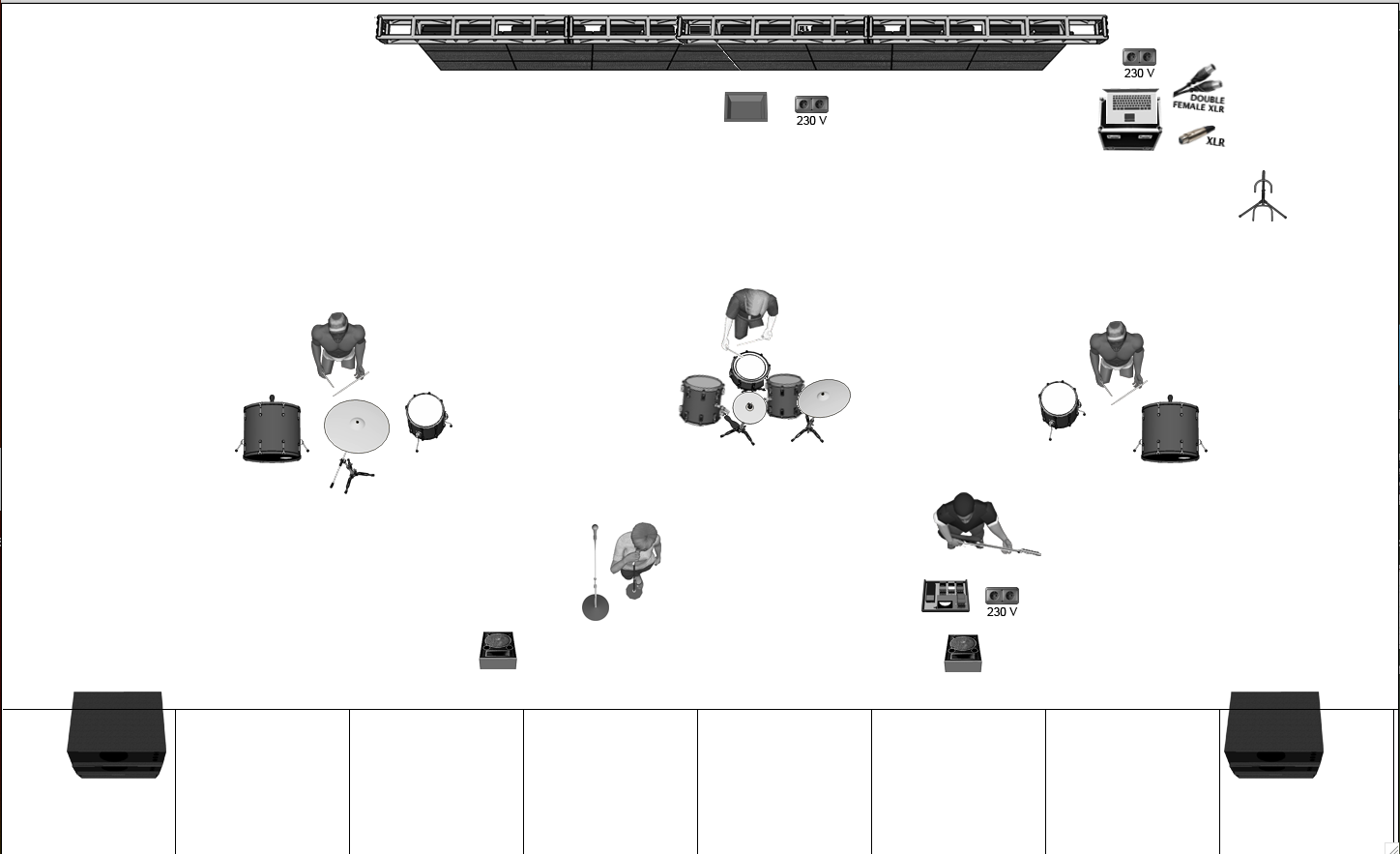 